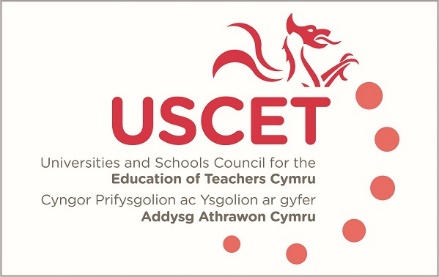 Refresh of the Criteria for the accreditation of initial teacher education in WalesConsultation response form 	Your name:	James Noble-RogersOrganisation USCETemail/telephone number:  j.noble-rogers@ucet.ac.uk, 07801 851 307Your address: 24 Hartside Gardens, Newcastle upon Tyne, NE22JRResponses should be returned by 5 January 2023 to:Initial Teacher Education BranchPedagogy, Leadership and Professional Learning DivisionThe Education DirectorateEducation, Social Justice and Welsh LanguageWelsh GovernmentCathays ParkCardiffCF10 3NQor completed electronically and sent to: ITEducationAddysgGA@gov.wales   Question 1Do you work in or support the delivery of initial teacher education (ITE)? (If no continue to iv.)If Yes, in which type of setting/organisation do you work?What is your primary role?If you do not work in or support the delivery of ITE, in what capacity would you like to provide feedback?Are you providing feedback on behalf of an organisation or group?If 'yes', please specify.Question 2 – Have you read the ‘Refresh of the Criteria for the accreditation of initial teacher education in Wales’ consultation document? If you have selected ‘No’ we recommend you read the document before continuing with the response form.Question 3 – Do you agree that the amendments to ‘Section A: A vision for initial teacher education in Wales’ in the document make more explicit the vision for ITE in Wales and the intellectual thinking required to design and deliver ITE programmes? If you have any comments related to your response, please use this space to elaborate.Question 4 – Do you agree that the amendments to ‘Section B: ITE programmes structures, processes, and inputs’ reflect the maturing educational reforms in Wales, make the requirements clearer, and further the quality requirements for ITE programmes in Wales? If you have any comments related to your response, please use this space to elaborate. Question 5 – Do you agree that the amendments to ‘Section C: Programme outcomes’ reflect the maturing educational reforms in Wales, make the requirements clearer and more explicit, and further the quality requirements for ITE in Wales? If you have any comments related to your response, please use this space to elaborate.Question 6 – Do you agree that the amendments to the following sections:‘Glossary’‘References’‘Appendix 2: Entry requirements for student teachers in Wales’‘Appendix 3: Standards for Qualified Teacher Status – further advice for ITE partnerships in the design of programmes’support the changes to the main body of the document? If you have any comments related to your response, please use this space to elaborate. Question 7 – Do you agree that the inclusion of ‘Appendix 4: Specialist primary phase ITE provision for ALN’ clearly outlines Welsh Government’s aims to determine whether any changes are required in the Wales ITE framework to meet and support the requirements and aspirations of learners with the most complex additional learning needs? If you have any comments related to your response, please use this space to elaborate. Question 8We would like to know your views on the effects that the refreshed criteria would have on the Welsh language, specifically on opportunities for people to use Welsh and on treating the Welsh language no less favourably than English. What effects do you think there would be? How could positive effects be increased, or negative effects be mitigated?Supporting commentsQuestion 9 – Please also explain how you believe the proposed criteria could be formulated or changed so as to have positive effects or increased positive effects on opportunities for people to use the Welsh language and on treating the Welsh language no less favourably than the English language, and no adverse effects on opportunities for people to use the Welsh language and on treating the Welsh language no less favourably than the English language.Supporting commentsQuestion 10 – We have asked a number of specific questions. If you have any related issues which we have not specifically addressed, please use this space to report them:YesNoITE partnership – HEILocal authorityITE partnership – primary schoolRegional consortiumITE partnership – secondary schoolRegulatory body (including inspectorates)ITE partnership – through schoolGovernmentITE partnership – special schoolOther (please specify)Representative body for ITE providersTeacher education/student teacher mentor – HEI-basedInduction/NQT support officerTeacher educator/student teacher mentor – school-based InspectorITE partnership leader – HEIAccreditation monitoring official ITE partnership leader – lead partner schoolITE partnership leader – partner schoolOther (please specify)Executive DirectorParent/carerProfessional associations including education workforce unionsChild or young person (under 18)Third sectorAdult (not a parent or carer)Training providerStudent teacherGovernmentNewly qualified teacherStudent/academicSchool teacher (not currently working as a teacher educator)Headteacher (not currently involved with an ITE partnership in Wales)Other (please specify)YesNoUSCET CymruYesNoAgreeDisagreeNeither agree nor disagreeThe content of this section is helpful and clear in that it explains the vision of the teachers Wales needs and the implications for ITE. This will help ITE partnerships to review and adjust their programmes and ensure compliance. Clearly defining the sources of professional knowledge and explaining why these are important aspects of learning to teach is also helpful. The articulation of how to make this happen is very clear and helpful too, especially as it delineates the implications for schools, HEIs and working in partnership. AgreeDisagreeNeither agree nor disagreeThe addition of section 4.1.1 – the role of ITE in a research engaged profession is particularly helpful because of the emphasis it gives to the importance of research and expectations for ITE partnerships. The description of the experiences that student teachers should be exposed to in section 4.2 is very helpful and reflects the priorities for education in Wales. We particularly welcome the references to school-based teacher educators  having protected time to undertake their ITE-related responsibilities. The continued distinction between school-based and HEI-based staff and requirements is helpful and removes any uncertainty arising from the original criteria. The detail around requirements for the Welsh language, whilst demanding, are clear and understandable.  AgreeDisagreeNeither agree nor disagreeWe are very pleased that students on mainstream programmes may undertake  school experience in a special school or ALN unit, although we think that the 20% cap on this is potentially restrictive and might be reviewed. This is desirable in itself and will also help to expand placement opportunities and capacity and increase recruitment. The new wording and content is also welcome. Again, an explicit section on meeting the need of learners with ALN is welcome and reflects the priorities for education in Wales. AgreeDisagreeNeither agree nor disagreeThe section on standards for induction (6.2) is helpful as it makes it explicit how ITE partnerships and those responsible for induction can work together to support student teachers in the transition from QTS to induction and beyond. Emphasising the importance of reflective practice is also most welcome. The updated glossary adds clarity and removes potential for confusion and different interpretations across and within partnerships.  AgreeDisagreeNeither agree nor disagreeThis section is very clear and helpful. Thee are however concerns around financial viability and sustainability due to reductions in allocations and also concerns about the application of the TPSM model generally, although these are not criteria-related. USCET stands ready to discuss these in more detail with WG colleagues.The refreshed criteria convey the intention to support Welsh Government’s vision for one million speakers by 2050. The additional detail is very clear and helpful. However, the challenges of increasing the number of Welsh speakers in Wales and Welsh medium recruitment remain and it is everyone’s responsibility to make a positive contribution in these areas, not just that of ITE partnerships. No suggestions at present, but happy to discuss further.None at this stage.Responses to consultations are likely to be made public, on the internet or in a report. If you would prefer your response to remain anonymous, please tick here: